MondayLeaf printing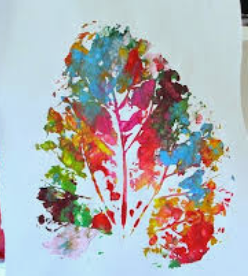 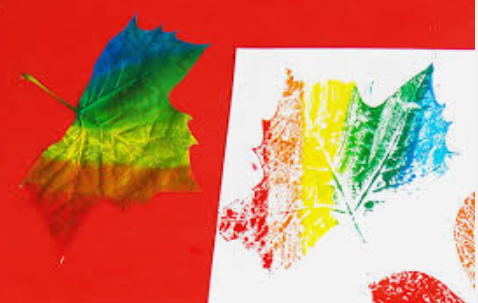 Making leaf prints is a simple idea that can easily be extended to create complex compositions.Begin by making a small collection of leaves – there’ll still be some left from autumn, but you could also cut some from plants that need containing, such as ivy.Squeeze a couple of blobs of printmaking ink onto a flat palette and use a plastic knife to mix two colours together.Flatten a leaf into the ink, remove it and press it on to the paper. Make several prints at this stage as you’ll find that each will be slightly different.Talk to children about the variety of tones and textures of the leaves – it often becomes more noticeable once it has been printed on to paper.Now think about composition. Repeating a pattern across the page or experimenting with rotating interlocking designs is an effective way of turning a simple activity into a more complex one.Tuesday: Land Art- ShapeBased on David Goldsworthy’s Land Art, pupils are to create their own piece of art, with the focus on SHAPE.Watch the video: https://www.youtube.com/watch?v=gdcmuiNj_mMShow images of Mandalas by Andy Goldsworthy  to see some good examples. Pupils collects a variety of items from nature. Think about the composition when collecting items, focusing on shape and patterns.Remember to take a photo of it when it is complete. 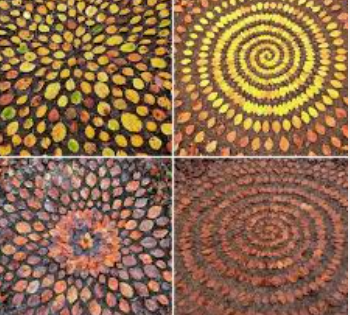 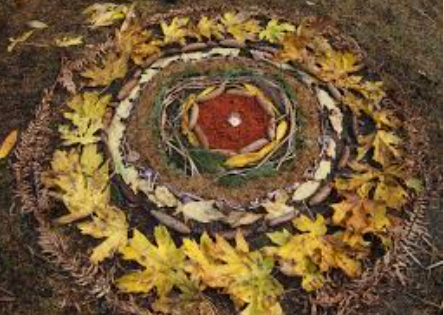 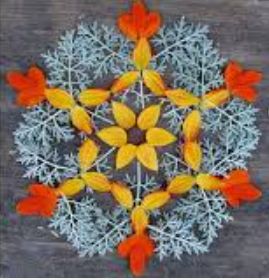 WednesdayPatterns in NatureUse PowerPoint to discuss patterns in nature.Collect 4-5 natural items, such as leaves, flowers and grass. Study the patterns seen on each. Cut item in half and recreate the patterns by drawing the other half.Focus on the details you can see. Add colour once drawn, using colouring pencils.Take photo of your finished work for the online gallery.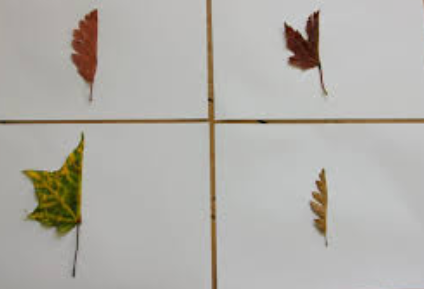 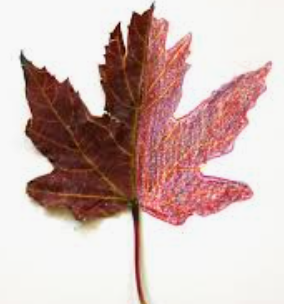 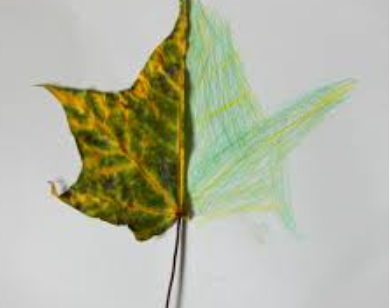 ThursdayMiniature Nature SculpturesCollect natural materials to create a series of miniature nature sculptures.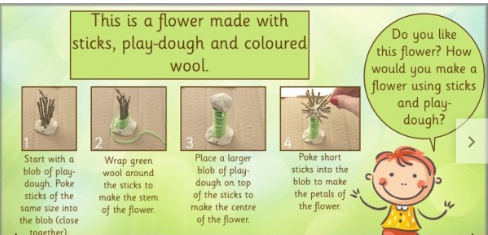 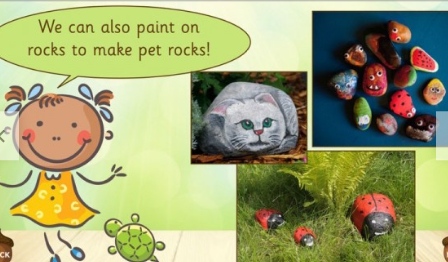 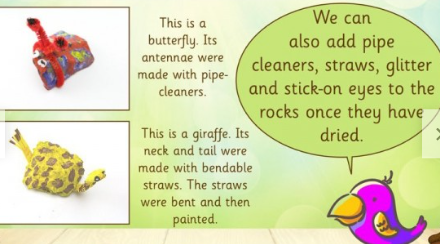 FridayCreating a collage landscapeWatch this video for information on how to create a collage using various materials: https://www.bbc.co.uk/teach/class-clips-video/art-and-design-using-textured-materials-landscape-collage/zfrfbdmIn the video, she gives advice on making the best use of texture and colour, and using your imagination to make different materials represent real life objects.Task:Pupils to create their own collage of the landscape outside. Take a photo of the landscape if it is raining to use as reference. Make a picture that can be explored by touch and hearing as well as sight.Experiment with different textures, man-made and natural, to create specific effects.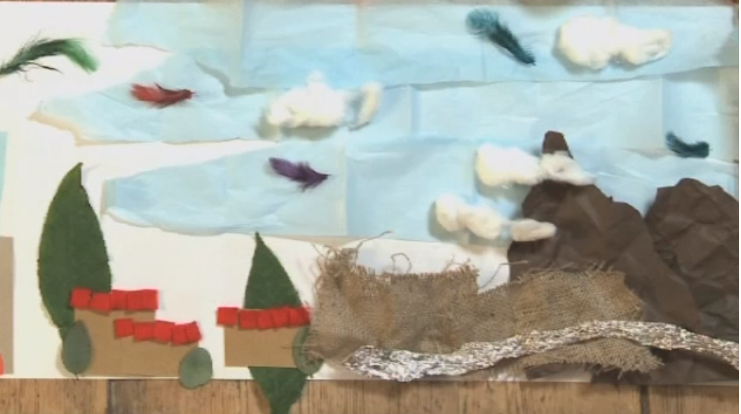 